Статья для газеты «Грязинские известия»Сказкотерапия- средство формирования семейных ценностей.  Весело и познавательно прошло   мероприятие "Счастлива будет ваша семья, если чтением увлечена» в старшей группе д/с «Радуга» с. Б. Самовец.Какое красивое слово! Семья! Как греет душу это слово! Оно напоминает нам о ласковом голосе мамы, о заботливой строгости отца, о нежности в блеске глаз наших бабушек, задумчивости и терпении мужественных дедушек.   Именно в семье малыш учится видеть прекрасное и постигать секреты общения между людьми. В этом помогает сказкотерапия. Детская сказка-это первая ступень малыша к познанию окружающего мира.  Дети с любовью рассказывали о своих мамах и папах, отгадывали загадки, читали стихи, разучивали пословицы и поговорки о семье, угадывали литературных героев, раскрывали свои таланты: инсценировали сказку Репка, играли в игру «Семья -наша группа». А вот как мы в ней дружно живем ребята показали, инсценируя стихотворение В. Орлова «У меня полно хлопот». Как здорово, что «Радужные-добрые сказки» помогают детям и взрослым подружиться, почувствовать, какое это счастье — жить в семье полной тепла, уюта и взаимоуважения. На мероприятии для ребят прозвучало много новых названий произведений, а это хороший повод для похода в библиотеку где ребята могут рассмотреть книги и даже взять для прочтения домой.                                                                                  Ирина Вострикова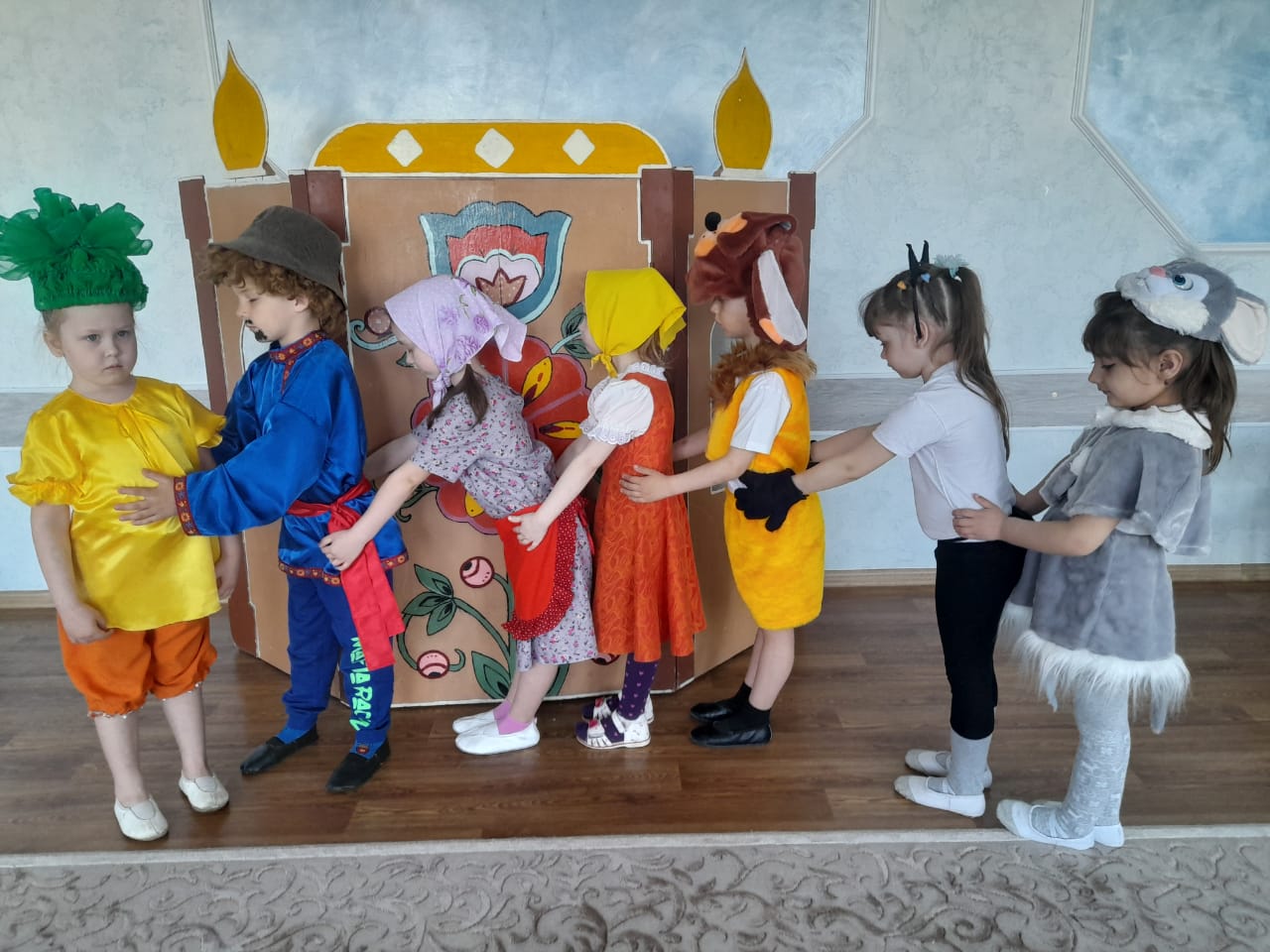 